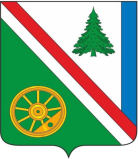 от 07.09.2022г. №222РОССИЙСКАЯ ФЕДЕРАЦИЯИРКУТСКАЯ ОБЛАСТЬ БРАТСКИЙ РАЙОНВИХОРЕВСКОЕ МУНИЦИПАЛЬНОЕ ОБРАЗОВАНИЕДУМА РЕШЕНИЕ ОБ ИНФОРМАЦИИ ПО ИСПОЛНЕНИЮ БЮДЖЕТА ВИХОРЕВСКОГО ГОРОДСКОГО ПОСЕЛЕНИЯ ЗА ПЕРВОЕ ПОЛУГОДИЕ 2022 ГОДАЗаслушав и обсудив информацию, подготовленную финансово-экономическим управлением Администрации Вихоревского городского поселения, в соответствии с Федеральным законом от 6 октября 2003 года №131-ФЗ «Об общих принципах организации местного самоуправления в Российской Федерации», с пунктом 5 статьи 264.2 Бюджетного кодекса Российской Федерации, руководствуясь подпунктом «а» пункта 4 части 2 статьи 32, пунктом 2 части 3 статьи 35, статьей 58 Устава Вихоревского муниципального образования, Положением о бюджетном процессе в Вихоревском городском поселении, утвержденным решением Думы Вихоревского муниципального образования №211 от 28.12.2016г., Дума Вихоревского муниципального образованияРЕШИЛА:	1. Информацию об исполнении бюджета Вихоревского городского поселения за первое полугодие 2022 года принять к сведению.	2. Настоящее решение подлежит размещению на официальном сайте Администрации Вихоревского городского поселения в разделе «Дума» в информационно-телекоммуникационной сети «Интернет» по адресу www.admvih.ruПредседатель Думы Вихоревскогомуниципального образования					                 Л. Г. РемизоваПриложение к решениюДумы Вихоревского муниципального образованияот 07.09.2022г. №22218.07.2022г. №418РОССИЙСКАЯ ФЕДЕРАЦИЯИРКУТСКАЯ ОБЛАСТЬБРАТСКИЙ РАЙОНВИХОРЕВСКОЕ МУНИЦИПАЛЬНОЕ ОБРАЗОВАНИЕАДМИНИСТРАЦИЯПОСТАНОВЛЕНИЕОБ УТВЕРЖДЕНИИ ОТЧЕТА ОБ ИСПОЛНЕНИИБЮДЖЕТА ВИХОРЕВСКОГО ГОРОДСКОГО ПОСЕЛЕНИЯЗА 1 ПОЛУГОДИЕ 2022 ГОДАВ соответствии со ст. 264.2 Бюджетного кодекса Российской Федерации, Федеральным законом от 06.10.2003 № 131–ФЗ «Об общих принципах организации местного самоуправления в Российской Федерации», Положением «О бюджетном процессе в Вихоревском городском поселении», руководствуясь Уставом Вихоревского муниципального образованияПОСТАНОВЛЯЕТ:1. Утвердить отчёт об исполнении бюджета Вихоревского городского поселения за 1 полугодие 2022 года:- по доходам в сумме 71 795,0 тыс. рублей (Приложение № 1 к настоящему постановлению),- по расходам в сумме 64 413,4 тыс. рублей (Приложение № 2 к настоящему постановлению),- профицит бюджета в сумме 7 381,6 тыс. рублей (Приложение № 3 к настоящему постановлению),- по расходам из средств резервного фонда в сумме 10,0 тыс. рублей (Приложение № 4 к настоящему постановлению)-  по расходам из средств Дорожного фонда в сумме 9 167,0 тыс. рублей (Приложение № 5 к настоящему постановлению).2. Финансово-экономическому управлению администрации Вихоревского городского поселения направить настоящее постановление в Думу Вихоревского муниципального образования для информации.3. Настоящее постановление подлежит официальному опубликованию в установленном порядке.4. Контроль за исполнением настоящего постановления оставляю за собойГлава Вихоревского муниципального образования				                             Н.Ю. ДружининПриложение № 3УТВЕРЖДЕНОпостановлением администрацииВихоревского городского поселенияот 18.07.2022г. № 418      ОТЧЕТоб исполнении бюджета Вихоревского городского поселения за 1 полугодие 2022 года по источникам финансирования дефицита бюджета      тыс. руб.Приложение № 4УТВЕРЖДЕНОпостановлением администрацииВихоревского городского поселенияот 18.07.2022г. № 418      ОТЧЕТоб использовании средств резервного фонда бюджета Вихоревского городского поселения за 1 полугодие 2022 годатыс. руб.Приложение № 5УТВЕРЖДЕНОпостановлением администрацииВихоревского городского поселенияот 18.07.2022г. № 418      ОТЧЕТоб использовании средств Дорожного фонда бюджета Вихоревского городского поселения за 1 полугодие 2022 годатыс. руб.Приложение 1УТВЕРЖДЕНО
постановлением администрации
Вихоревского городского поселенияПриложение 1УТВЕРЖДЕНО
постановлением администрации
Вихоревского городского поселенияПриложение 1УТВЕРЖДЕНО
постановлением администрации
Вихоревского городского поселенияПриложение 1УТВЕРЖДЕНО
постановлением администрации
Вихоревского городского поселенияот 18.07.2022г. № 418   от 18.07.2022г. № 418   от 18.07.2022г. № 418   ОТЧЕТ
об исполнении бюджета Вихоревского городского поселения 
за 1 полугодие 2022 года по доходамтыс.рублейОТЧЕТ
об исполнении бюджета Вихоревского городского поселения 
за 1 полугодие 2022 года по доходамтыс.рублейОТЧЕТ
об исполнении бюджета Вихоревского городского поселения 
за 1 полугодие 2022 года по доходамтыс.рублейОТЧЕТ
об исполнении бюджета Вихоревского городского поселения 
за 1 полугодие 2022 года по доходамтыс.рублейПриложение № 2
УТВЕРЖДЕНО
постановлением администрации
Вихоревского городского поселения
от 18.07.2022г. № 418   Приложение № 2
УТВЕРЖДЕНО
постановлением администрации
Вихоревского городского поселения
от 18.07.2022г. № 418   Приложение № 2
УТВЕРЖДЕНО
постановлением администрации
Вихоревского городского поселения
от 18.07.2022г. № 418   Приложение № 2
УТВЕРЖДЕНО
постановлением администрации
Вихоревского городского поселения
от 18.07.2022г. № 418   Приложение № 2
УТВЕРЖДЕНО
постановлением администрации
Вихоревского городского поселения
от 18.07.2022г. № 418   Приложение № 2
УТВЕРЖДЕНО
постановлением администрации
Вихоревского городского поселения
от 18.07.2022г. № 418   Приложение № 2
УТВЕРЖДЕНО
постановлением администрации
Вихоревского городского поселения
от 18.07.2022г. № 418   Приложение № 2
УТВЕРЖДЕНО
постановлением администрации
Вихоревского городского поселения
от 18.07.2022г. № 418   Приложение № 2
УТВЕРЖДЕНО
постановлением администрации
Вихоревского городского поселения
от 18.07.2022г. № 418   Приложение № 2
УТВЕРЖДЕНО
постановлением администрации
Вихоревского городского поселения
от 18.07.2022г. № 418   Приложение № 2
УТВЕРЖДЕНО
постановлением администрации
Вихоревского городского поселения
от 18.07.2022г. № 418   Приложение № 2
УТВЕРЖДЕНО
постановлением администрации
Вихоревского городского поселения
от 18.07.2022г. № 418   Приложение № 2
УТВЕРЖДЕНО
постановлением администрации
Вихоревского городского поселения
от 18.07.2022г. № 418   Приложение № 2
УТВЕРЖДЕНО
постановлением администрации
Вихоревского городского поселения
от 18.07.2022г. № 418   Приложение № 2
УТВЕРЖДЕНО
постановлением администрации
Вихоревского городского поселения
от 18.07.2022г. № 418   Приложение № 2
УТВЕРЖДЕНО
постановлением администрации
Вихоревского городского поселения
от 18.07.2022г. № 418   Приложение № 2
УТВЕРЖДЕНО
постановлением администрации
Вихоревского городского поселения
от 18.07.2022г. № 418   Приложение № 2
УТВЕРЖДЕНО
постановлением администрации
Вихоревского городского поселения
от 18.07.2022г. № 418   Приложение № 2
УТВЕРЖДЕНО
постановлением администрации
Вихоревского городского поселения
от 18.07.2022г. № 418   Приложение № 2
УТВЕРЖДЕНО
постановлением администрации
Вихоревского городского поселения
от 18.07.2022г. № 418   Приложение № 2
УТВЕРЖДЕНО
постановлением администрации
Вихоревского городского поселения
от 18.07.2022г. № 418   ОТЧЕТ
об исполнении бюджета Вихоревского городского поселения за 1 полугодие 2022 года по расходамтыс.рублейОТЧЕТ
об исполнении бюджета Вихоревского городского поселения за 1 полугодие 2022 года по расходамтыс.рублейОТЧЕТ
об исполнении бюджета Вихоревского городского поселения за 1 полугодие 2022 года по расходамтыс.рублейОТЧЕТ
об исполнении бюджета Вихоревского городского поселения за 1 полугодие 2022 года по расходамтыс.рублейОТЧЕТ
об исполнении бюджета Вихоревского городского поселения за 1 полугодие 2022 года по расходамтыс.рублейОТЧЕТ
об исполнении бюджета Вихоревского городского поселения за 1 полугодие 2022 года по расходамтыс.рублейОТЧЕТ
об исполнении бюджета Вихоревского городского поселения за 1 полугодие 2022 года по расходамтыс.рублейОТЧЕТ
об исполнении бюджета Вихоревского городского поселения за 1 полугодие 2022 года по расходамтыс.рублейОТЧЕТ
об исполнении бюджета Вихоревского городского поселения за 1 полугодие 2022 года по расходамтыс.рублейОТЧЕТ
об исполнении бюджета Вихоревского городского поселения за 1 полугодие 2022 года по расходамтыс.рублейОТЧЕТ
об исполнении бюджета Вихоревского городского поселения за 1 полугодие 2022 года по расходамтыс.рублейОТЧЕТ
об исполнении бюджета Вихоревского городского поселения за 1 полугодие 2022 года по расходамтыс.рублейОТЧЕТ
об исполнении бюджета Вихоревского городского поселения за 1 полугодие 2022 года по расходамтыс.рублейОТЧЕТ
об исполнении бюджета Вихоревского городского поселения за 1 полугодие 2022 года по расходамтыс.рублейОТЧЕТ
об исполнении бюджета Вихоревского городского поселения за 1 полугодие 2022 года по расходамтыс.рублейОТЧЕТ
об исполнении бюджета Вихоревского городского поселения за 1 полугодие 2022 года по расходамтыс.рублейОТЧЕТ
об исполнении бюджета Вихоревского городского поселения за 1 полугодие 2022 года по расходамтыс.рублейОТЧЕТ
об исполнении бюджета Вихоревского городского поселения за 1 полугодие 2022 года по расходамтыс.рублейОТЧЕТ
об исполнении бюджета Вихоревского городского поселения за 1 полугодие 2022 года по расходамтыс.рублейОТЧЕТ
об исполнении бюджета Вихоревского городского поселения за 1 полугодие 2022 года по расходамтыс.рублейОТЧЕТ
об исполнении бюджета Вихоревского городского поселения за 1 полугодие 2022 года по расходамтыс.рублейКодНаименованиеПлан на 2022 годИсполнено на 01.07.2022 годаИсточники финансирования дефицита бюджетов - всего8 004,-7 381,6000 01 00 00 00 00 0000 000Источники внутреннего финансирования дефицитов бюджетов8 004,9-7 381,6000 01 02 00 00 00 0000 000Кредиты кредитных организаций в валюте РФ6 232,40,0911 01 02 00 00 13 0000 710 Привлечение кредитов от кредитных организаций бюджетами городских поселений в валюте РФ7 167,00,0911 01 02 00 00 13 0000 810Погашение бюджетами городских поселений кредитов от кредитных организаций в валюте РФ-934,60,0911 01 03 00 00 00 0000 000Бюджетные кредиты из других бюджетов бюджетной системы Российской Федерации3 000,00,0911 01 03 01 00 13 0000 710Привлечение кредитов из других бюджетов бюджетной системы Российской Федерации бюджетами городских поселений в валюте Российской Федерации3 000,00,0911 01 03 01 00 13 0000 810Погашение бюджетами городских поселений кредитов из других бюджетов бюджетной системы Российской Федерации в валюте Российской Федерации-3 000,00,0000 01 00 00 00 00 0000 000Изменение остатков средств1 772,5-7 381,6911 01 05 00 00 00 0000 000Изменение остатков средств на счетах по учёту средств бюджета1 772,5-7 381,6911 01 05 02 00 00 0000 500Увеличение прочих остатков средств бюджетов-471 299,7-72 105,9911 01 05 02 01 13 0000 510Увеличение прочих остатков денежных средств бюджетов городских поселения-471 299,7-72 105,9911 01 05 00 00 00 0000 600Уменьшение остатков средств бюджетов473 072,264 724,3911 01 05 02 01 13 0000 610Уменьшение прочих остатков денежных средств бюджетов городских поселений473 072,264 724,3Реквизиты распоряжений администрации Вихоревского городского поселенияНаправление средствСумма по распоряжениюИсполнено на 01.07.2022 годаБюджетные ассигнования на 2022 годБюджетные ассигнования на 2022 год200,0200,0№ 68 от 29.04.2022г.Материальная помощь гражданам, оказавшимся в трудной жизненной ситуации10,010,0Всего расходовВсего расходов10,010,0Нераспределенный остаток средств резервного фондаНераспределенный остаток средств резервного фонда190,0190,0Направление расходования средствУтвержденный объемИспользованона 01.07.2022 годаОстатоксредств% испПроведение мероприятий по реконструкции, капитальному и текущему ремонту автомобильных дорог общего пользования местного значения6 200,11 198,85 001,319Реализация мероприятий по строительству, реконструкции, капитальному ремонту автомобильных дорог местного значения17 218,50,017 218,50Проведение мероприятий по содержанию дорог Вихоревского городского поселения9 230,02 496,86 733,227Реализация мероприятий перечня проектов народных инициатив6 644,35 471,41 172,982Итого39 292,99 167,030 125,923